Додаток 1								до рішення виконавчого комітету 									Миргородської міської ради 									від 15 лютого 2023 року № 43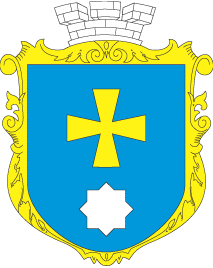 МИРГОРОДСЬКА МІСЬКА РАДАВИКОНАВЧИЙ КОМІТЕТМИРГОРОДСЬКА МІСЬКА РАДАВИКОНАВЧИЙ КОМІТЕТІнформаційна картаВиплата допомоги на дітей фізичним особам - підприємцям, які обрали спрощену систему оподаткування і належать до першої та другої групи платників єдиного податкуІК-21/81.Орган, що надає послугуУправління соціального захисту населення Миргородської міської ради2.Місце подання документів та отримання результату послугиВідділ «Центр надання адміністративних послуг» виконавчого комітету Миргородської міської ради вул. Гоголя,171/1,  тел/факс (05355) 5-03-18http://myrgorod.pl.uae-mail: cnap_mirgorod@ukr.netВіддалене робоче  місце відділу «Центр надання адміністративних послуг» виконавчого комітету Миргородської міської радивул. Гоголя,92,   понеділок  - четвер з 8.00 до 17.00п’ятниця з 8.00 до 15.45перерва з 12.00 до 12.453.Перелік документів, необхідних для надання послуги та вимоги до них У паперовій формі заявник подає такі документи:заява за формою, затвердженою постановою Кабінету Міністрів України від 22.04.2020 р. № 329 (у редакції постанови Кабінету Міністрів України від 01.06.2020 № 432);копії свідоцтв про народження дітей або виданих компетентними органами іноземної країни і легалізованих в установленому порядку документів, що засвідчують народження дитини, якщо інше не передбачено міжнародними договорами України (для дітей віком до 10 років);довідку з Пенсійного фонду України про сплату єдиного внеску на загальнообов’язкове державне соціальне страхування (індивідуальні відомості про застраховану особу за формою ОК-7); копію документа, що підтверджує право на постійне проживання в Україні (для іноземця та особи без громадянства);копію рішення районної, районної у мм. Києві та Севастополі держадміністрації, виконавчого органу міської, районної у місті (у разі її утворення) ради, сільської, селищної, міської ради об’єднаної територіальної громади або суду про встановлення опіки (у разі здійснення опіки над дитиною;    заява про виплату грошової допомоги, видана відповідною банківською установою.Копії документів завіряються посадовою особою центру надання адміністративних послуг, яка/який прийняв  заявуВ електронній формі заявник подає такі документи/відомості:заява за формрю, затвердженою постановою Кабінету Міністрів України від 22.04.2020 р. № 329 (у редакції постанови Кабінету Міністрів України від 01.06.2020 № 432));фотокопії свідоцтв про народження дітей або відомості про свідоцтва про народження дітей (серія, номер, дата видачі, прізвище, ім’я та по батькові дитини, прізвище, ім’я та по батькові батьків) чи виданих компетентними органами іноземної країни і легалізованих в установленому порядку документів, що засвідчують народження дитини, якщо інше не передбачено міжнародними договорами України (для дітей віком до 10 років);фотокопію довідки з Пенсійного фонду України про сплату єдиного внеску на загальнообов’язкове державне соціальне страхування (індивідуальні відомості про застраховану особу за формою ОК-7);фотокопію документа, що підтверджує право на постійне проживання в Україні (для іноземця та особи без громадянства);фотокопію рішення районної, районної у мм. Києві та Севастополі держадміністрації, виконавчого органу міської, районної у місті (у разі її утворення) ради, сільської, селищної, міської ради об’єднаної територіальної громади або суду про встановлення опіки (у разі здійснення опіки над дитиною);      фотокопію  заяви про виплату грошової допомоги, видана відповідною банківською установою.4. Оплата Безоплатно5.Результат послугиПовідомлення про призначення допомоги або мотивована відмова у призначенні 6. Термін виконанняПротягом 3 робочих днів з дня отримання заяви з усіма необхідними документами7.Спосіб подання документів/ отримання результатуДопомога на дітей призначається і виплачується фізичним особам - підприємцям, які обрали спрощену систему оподаткування і належать до першої та другої групи платників єдиного податку; також фізичним особам - підприємцям, які до березня 2020 р. (включно) перейшли на спрощену систему оподаткування та обрали першу або другу групу платників єдиного податкуЗаява та необхідні документи подаються особисто заявником управлінню соціального захисту Миргородської міської ради:через посадових осіб центру надання адміністративних послуг;в електронній формі через офіційний веб-сайт Мінсоцполітики або інтегровані з ним інформаційні системи органів виконавчої влади та органів місцевого самоврядування.На заяву та документи/відомості, що подаються в електронній формі, накладається кваліфікований електронний підпис заявника. Відомості про прізвище, ім’я та по батькові заявника, його реєстраційний номер платника податків та реквізити документів, що посвідчують особу, отримуються з кваліфікованого сертифіката електронного підпису. 8.Законодавчо- нормативна основа   Постанова Кабінету Міністрів України від 22.04. 2020 р. № 329 “Деякі питання соціальної підтримки сімей з дітьми” ;    постанова Кабінету Міністрів України від 25.11.2020 р. № 1171 «Деякі питання виплати соціальної допомоги на дітей фізичним особам — підприємцям»;    Порядок виплати пенсій та грошової допомоги через поточні рахунки в банках, затверджений постановою Кабінету Міністрів України від 30 серпня 1999 р. № 159 .  Перелік підстав для відмови у наданні адміністративної послугиПодання документів до заяви не в повному обсязі;заява подана особою, яка не має права на призначення допомоги;позбавлення отримувача батьківських прав;відібрання дитини в отримувача без позбавлення батьківських прав;тимчасового влаштування дитини на повне державне утримання;перебування отримувача під вартою на час слідства, у місцях позбавлення волі, за рішенням суду, розшуку отримувача органами Національної поліції;смерті дитини;отримання компенсації  послуги “муніципальна няня”.